Publicado en Madrid el 20/02/2019 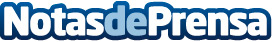 Un Juzgado declara la nulidad de una cláusula multidivisa contratada por clientes no consumidoresAbogados Almunia, referente en España en la defensa de afectados por este tipo de hipotecas, considera que esta sentencia abre una vía para reclamar su venta irregularDatos de contacto:Abogados Almuniahttps://abogadosalmunia.es/911 697 940Nota de prensa publicada en: https://www.notasdeprensa.es/un-juzgado-declara-la-nulidad-de-una-clausula Categorias: Nacional Derecho Inmobiliaria Finanzas http://www.notasdeprensa.es